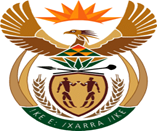 MINISTRY:  JUSTICE AND CORRECTIONAL SERVICESREPUBLIC OF SOUTH AFRICANATIONAL ASSEMBLYQUESTION FOR WRITTEN REPLYPARLIAMENTARY QUESTION NO: 3035DATE OF QUESTION: 09 SEPTEMBER 2022DATE OF SUBMISSION: 23 SEPTEMBER 2022	Mr V Pambo (EFF) to ask the Minister of Justice and Correctional Services:What (a) total number of parolees in the period 1 January 2019 to date, (i) have not been found by departmental officials during routine visits and/or (ii) did not turn up at departmental offices as part of their parole conditions and (b) number of the total specified number of parolees (i) have been returned to finish their sentence and (ii) are still on the run, being sought to be returned?								NW3673EREPLY:(a)(i)	The total number of parolees that have not been found by departmental officials during routine visits are as follows:(a)(ii)	The total number of parolees that did not turn up at departmental offices as part of their parole conditions are as follows: (b)(i)	The following are the number of parolees that have been returned to complete their sentence in correctional centres: (b)(ii)	The following are the number of parolees still on the run and being sought to be returned to correctional Centres:ENDRegion 01 January 2019-31 March 20202020/2021 Financial year2021/2022 Financial year01 April 2022 to 31 August 2022FS/NC1 3381 2211 2781 087WC4 183421 85421 8899 392KZN3 4112 7433 2653 670EC1 3011 0291 320829LMN1 0240552572GP1 3918311 255982National 49 37728 08329 53216 032Region 01 January 2019-31 March 20202020/2021 Financial year2021/2022 Financial year01 April 2022 to 31 August 2022FS/NC708371574372WC4 3681 9492 352864KZN1 0779761 9221 747EC811695966747LMN83818150GP241158344299National 7 2884 2306 2393 279Region01 January 2019 to 31 March 20202020/2021 Financial year2021/2022 Financial year01 April 2022 to 31 August 2022FS/NC606453443259WC1471636771389KZN410151320236EC440380402331LMN83818150GP666197296236National3 6761 8982 3131 501Region01 January 2019 to 31 March 20202020/2021 Financial year2021/2022 Financial year01 April 2022 to 31 August 2022FS/NC377259296161WC6163637064496384KZN735352363152EC1741171016741615LMN10031001894797GP426575483323National 10 44510 26710 1599 432